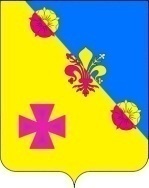 АДМИНИСТРАЦИИ КУХАРИВСКОГО СЕЛЬСКОГО ПОСЕЛЕНИЯ ЕЙСКОГО РАЙОНАП О С Т А Н О В Л Е Н И Ес. Кухаривка Об отмене правового актаВ соответствии с Федеральным законом от 6 октября 2003 года № 131-ФЗ «Об общих принципах организации местного самоуправления в Российской Федерации», постановлением Правительства Российской Федерации от 30 декабря 2019 года № 1939 "Об утверждении Правил государственной регистрации аттракционов", постановлением главы администрации (губернатора) Краснодарского края от 3 июля 2020 года №  381 "Об внесении изменений в некоторые нормативные правовые акты главы администрации (губернатора) Краснодарского края", Уставом Кухаривского сельского поселения Ейского района, п о с т а н о в л я ю:1. Признать утратившими силу постановление администрации Кухаривского сельского поселения Ейского района от 1 августа 2017 года №82 «Об утверждении порядка регистрации и учета аттракционной техники, устанавливаемой на территории Кухаривского сельского поселения Ейского района».2. Общему отделу администрации Кухаривского сельского поселения Ейского района (Киреева):обнародовать настоящее постановление в специально установленных местах в соответствии с Порядком опубликования (обнародования) муниципальных правовых актов, разместить на официальном сайте администрации Кухаривского сельского поселения Ейского района в информационно-телекоммуникационной сети«Интернет».3. Контроль за выполнением настоящего постановления оставляю за собой.4. Постановление вступает в силу со дня его обнародованияГлава Кухаривского сельского поселенияЕйского района                                                                              Н.А. Григоренкоот18.09.2020№91